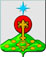 РОССИЙСКАЯ ФЕДЕРАЦИЯСвердловская областьДУМА СЕВЕРОУРАЛЬСКОГО ГОРОДСКОГО ОКРУГАРЕШЕНИЕот 20 ноября 2023 года	                     № 54г. СевероуральскО досрочном прекращении полномочий Председателя Думы Североуральского городского округа седьмого созыва Ильина В.И.Руководствуясь пунктом 10 статьи 40 Федерального закона от 06.10.2003 года № 131-ФЗ «Об общих принципах организации местного самоуправления в Российской Федерации", статьёй 26 Устава Североуральского городского округа, Дума Североуральского городского округаРЕШИЛА:1. Прекратить досрочно полномочия Председателя Думы Североуральского городского округа седьмого созыва Ильина Виктора Ивановича в связи со смертью.2. Установить, что полномочия Председателя Думы Североуральского городского округа седьмого созыва Ильина В.И. прекращаются с 7 ноября 2023 года.2. Опубликовать настоящее Решение в газете «Наше слово» и разместить на официальных сайтах Думы и Администрации Североуральского городского округа.И.о. Председателя ДумыСевероуральского городского округа                                                       М.А. Ус